Documentação para lavratura de DIVÓRCIO / DISSOLUÇÃO DE UNIÃO ESTÁVEL:                    ( quinta-feira, 20 de fevereiro de 2020. )          Quando NÃO tem bens a partilhar:(___) Petição do ADVOGADO; (exigência nos termos do artigo 733 do Novo CPC);(___) CI.RG, CPF e Certidão de casamento;(___) As partes podem ser representado(s) por procuração formalizada por instrumento Público com poderes especiais, descrição das cláusulas essenciais e prazo de validade de trinta(30) dias.(art.36 da Res.35-CNJ). Procuração lavrada no exterior: O brasileiro residente no exterior deve lavrar a procuração no Consulado do Brasil. O estrangeiro deve lavrar a procuração em Cartório/Notário (documento público) do local, acompanhada da respectiva tradução juramentada; chanceladas pelo Consulado Brasileiro ou APOSTILADAS (procuração e tradução) nos termos da Convenção de Haia; e apresentados (ambos) no ORIGINAL.//(___) CI.RG, e/ou Certidão de Nascimento/casamento dos filhos, provando maior idade.(___) Declaração da não existência de NASCITURO, inclusive constando na Petição;(artigo 733 do Novo CPC). (___) Se o casal (conviventes) possuírem filhos menores, apresentar Certidões de Nascimento destes, e Comprovante do prévio ajuizamento da ação judicial tratando das questões referentes à guarda, visitação e alimentos dos referidos menores; (cópia da petição protocolada) em conformidade com o artigo 84-A do Código de Normas e Procedimentos do Foro Extrajudicial da Corregedoria Geral da Justiça do Estado de Goiás, acrescentado pelo PROVIMENTO n.42, de 17 de dezembro de 2.019, da mesma douta Corregedoria. //Quando TEM bens a partilhar:Além de todos os itens acima relacionados, acrescentar:	(___) Certidão do Cartório de Registro de Imóveis (Ônus e Matrícula) (validade 30 dias);(solicitamos a requerimento, esta Certidão de Registro dos Cartórios de Aparecida de Goiânia e de Goiânia).(___) Certidão de Débitos Tributários Municipais (Prefeitura), somente se Imóvel;(___) Certidão Federal, Estadual e Trabalhista (internet), das partes;   (___) Certidão Cartório Distribuidor – Cível e Criminal (Fórum), do município do imóvel e do município onde das partes reside(m); Estas podem ser dispensadas pelas partes, Despacho/Ofício n.348/2014 da Corregedoria de Justiça/GO;(___) Declaração/Certidão de quitação do condomínio, assinada pelo Síndico com firma reconhecida; e Cópia autenticada da ata do condomínio (quando for o caso);(___) IPTU/ITU – 2020 (valor venal do imóvel).(___) Ocorrendo desigualdade da partilha, ou divisão dos bens para cada um dos cônjuges, deverá ser apresentada ITCMD paga ou isenta (Secretaria da Fazenda Estadual – Advogado). Resolução 35 do Conselho Nacional de Justiça.Art. 9º' É vedada ao tabelião a indicação de advogado às partes, que deverão comparecer para o ato notarial acompanhadas de profissional de sua confiança.Observações: __________________________________________________________________________________________________________________________________________________________________________Avenida Rio Verde, Qd.24, Lt.06/08, Vila Rosa – CEP-74835-851 – Fone/fax: (62)3230-2626BRUNO QUINTILIANO SILVA VIEIRA – OFICIAL-TABELIÃO(___) Divórcio/Dissolução SEM BENS a partilhar.Emolumentos: (02/2.020)Escritura ............................................................R$.210,15.Averbação no Cartório de Registro Civil (GOIÁS):...R$.166,57.Comunicados ao ato anterior................................R$.137,16.2º via da Certidão de Casamento c/Divórcio:..........R$..65,76.(___) Divórcio/Dissolução SEM BENS a partilhar.Emolumentos: (02/2.020)Escritura ............................................................R$.210,15.Averbação no Cartório de Registro Civil (GOIÁS):...R$.166,57.Comunicados ao ato anterior................................R$.137,16.2º via da Certidão de Casamento c/Divórcio:..........R$..65,76.(___) Divórcio/Dissolução COM BENS a partilhar.Aplicar o valor do monte partível na tabela de Escritura.Averbação no Cartório de Registro Civil segue os mesmos valores quando sem bens a partilhar.Registro no Cartório de Registro de Imóveis aplicar tabela.(___) Divórcio/Dissolução COM BENS a partilhar.Aplicar o valor do monte partível na tabela de Escritura.Averbação no Cartório de Registro Civil segue os mesmos valores quando sem bens a partilhar.Registro no Cartório de Registro de Imóveis aplicar tabela.-Dúvidas, entre em contato conosco:Fone: (62) 3230-2626Whatsapp: (62) 9-9335-3861 (geral)Email:(___) juliana@cartoriobruno.not.br (___) gracielly@cartoriobruno.not.br(___) josiana@cartoriobruno.not.br(___) pollyanna@cartoriobruno.not.br(___) pauloaugusto@cartoriobruno.not.brEmail:(___) juliana@cartoriobruno.not.br (___) gracielly@cartoriobruno.not.br(___) josiana@cartoriobruno.not.br(___) pollyanna@cartoriobruno.not.br(___) pauloaugusto@cartoriobruno.not.br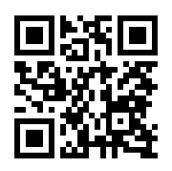 